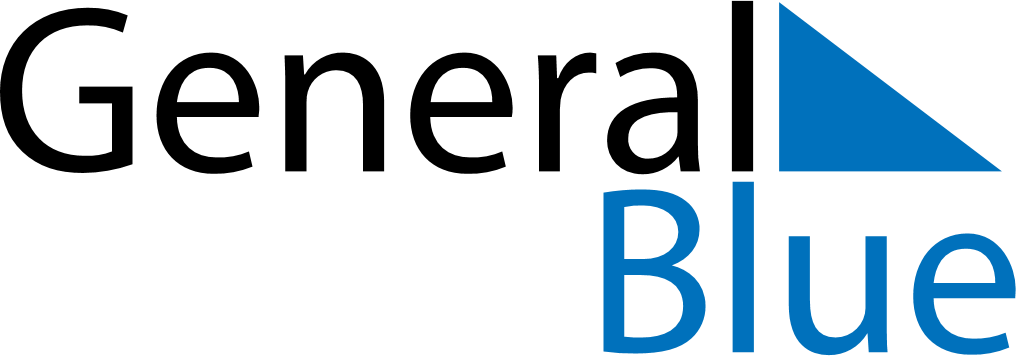 November 2021November 2021November 2021SpainSpainSUNMONTUEWEDTHUFRISAT123456All Saints’ Day789101112131415161718192021222324252627282930